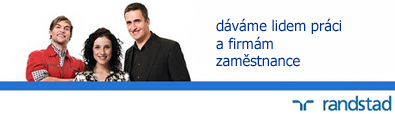 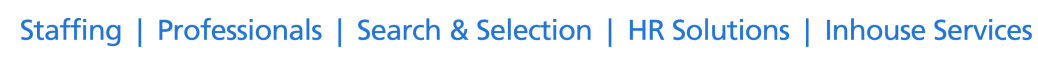 Pro našeho významného klienta zabývajícího se výrobou hygienických výrobků se sídlem v Jaroměři, hledáme:Pracovník balící linky – JaroměřNáplň práce:-plnění úkolů na balících zařízeních jednotlivých výrobních sektorů závodu-zajišťování plnění cílů bezpečnosti, kvality, produktivity, úklidu-dodržování veškerých hygienických opatřeníPožadujeme:- min. ukončené  ZŠ, SOU- odpovědnost, schopnost pracovat v týmu- ochotu pracovat na 12 hod. směny Nabízíme:- HPP - zázemí stabilní společnosti, čisté pracovní prostředí- potřebné zaškolení - zajímavé finanční ohodnocení- nástup: 1.11.2015 Jana Tesařová | asistentka
nabory.kcc@randstad.cz

Randstad s.r.o.
Havlíčkova 404, 500 02 Hradec Králové
T: +420 495 518 741 | M: +420 778 743 768
- Pro našeho významného klienta zabývajícího se výrobou hygienických výrobků se sídlem v Jaroměři, hledáme:Operátor 2Náplň práce:-zajišťovat plnění konkrétních cílů bezpečnosti, kvality, produktivity, úklidu, pořádku na pracovišti a lidských zdrojů za současného integrování hodnot klienta do každodenních výrobních činností Požadujeme:- min. ukončené SOU a SŠ- odpovědnost, schopnost pracovat v týmu- ochotu pracovat na 12 hod. směny Nabízíme:- HPP - zázemí stabilní společnosti, čisté pracovní prostředí- potřebné zaškolení - zajímavé finanční ohodnocení- bonusy za odchozené počty směn, stravenky- nástup: 1.11.2015 Jana Tesařová | asistentka
nabory.kcc@randstad.cz

Randstad s.r.o.
Havlíčkova 404, 500 02 Hradec Králové
T: +420 495 518 741 | M: +420 778 743 768Pro našeho významného klienta zabývajícího se výrobou hygienických výrobků se sídlem v Jaroměři, hledáme:Údržbář/ elektrikář - směnovýNáplň práce:- pracovat dle pokynů nadřízeného tak, aby byly plněny všechny cíle v oblasti bezpečnosti a pořádku na pracovišti-zajišťovat opravy a servisyPožadujeme:- min. ukončené SOU, SŠ- vyhláška 50/78 sb.- odpovědnost, schopnost pracovat v týmu- ochotu pracovat na 12 hod. směny Nabízíme:- HPP - zázemí stabilní společnosti, čisté pracovní prostředí- potřebné zaškolení - zajímavé finanční ohodnocení- nástup: 1.11.2015 Jana Tesařová | asistentka
nabory.kcc@randstad.cz

Randstad s.r.o.
Havlíčkova 404, 500 02 Hradec Králové
T: +420 495 518 741 | M: +420 778 743 768
